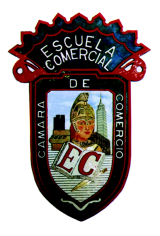 Grupo: 43A / 83A Caso PrácticoOBJETIVO: Identificar actitudes y comportamientos que llegan a tener los aspirantes a un puesto en una organización, y que resultan desfavorables para su imagen y contraproducentes en la decisión tomada por la compañía.INTRODUCCIÓN: Las personas que pretenden acceder a un puesto de trabajo en una organización, deben poner especial atención y cuidado a la imagen que transmiten durante las entrevistas. Asimismo, quienes trabajan en una organización también deben tener cuidado en el trato y la imagen que comunican ya que representan las relaciones públicas de la empresa hacia el aspirante. DESARROLLO:Alejandro Gutiérrez asistió a una entrevista de empleo en la empresa Procesadora Internacional, S.A. para el puesto de asistente en el área de Finanzas, denotando las siguientes actitudes durante la misma:La entrevista estaba programada para las 9 a.m., sin embargo Alejandro llegó 20 minutos tarde justificando que había mucho tráfico y que el metro se retrasó.Alejandro consideró adecuado llegar hablándole de tú al director del área de Finanzas sin embargo esto no le agradó al Director del área.La empresa maneja un código de vestimenta formal, sin embargo Alejandro decidió llevar sweater y pantalón de vestir. Adicionalmente llevaba dos pulseras en la mano derecha y un crucifijo encima de la corbata, en cuanto a su loción era de un aroma sumamente fuerte y desagradable.Por las prisas olvidó llevar su currículum, sin embargo le comentó al Director de Finanzas que lo entregaría después. También olvidó llevar bolígrafo pero como traía un lápiz preguntó que si estaba bien llenar la documentación a lápiz.Como estaba un poco nervioso decidió masticar un chicle durante la entrevista para tratar de calmarseFinalmente, comentó que había trabajado en una empresa de un giro similar, indicando el nombre de la misma, sin embargo ello no era cierto.PREGUNTAS:Qué opinas, de manera general, de la imagen que Alejandro transmitió durante la entrevista de trabajo?Cuál debió ser la actitud y comportamiento adecuado en cada punto mencionado anteriormente?Qué hubieras hecho tú en el caso de Alejandro, desde el momento en que tienes conocimiento de la cita que vas a llevar a cabo?SOLUCIÓN: Contesta detalladamente las preguntas del caso anterior, dando tus propios argumentos, y prepara tu solución en hojas por separado a mano, para ser entregada de acuerdo a las especificaciones para la elaboración de trabajos dadas en clase.  TEMA:  Imagen empresarialSubtema:  Imagen a través de las entrevistasClases: 7-8         Fecha:  Febrero 26 a Marzo  2